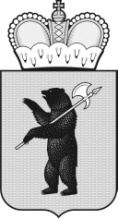 ТЕРРИТОРИАЛЬНАЯ ИЗБИРАТЕЛЬНАЯ КОМИССИЯГОРОДА УГЛИЧА И УГЛИЧСКОГО РАЙОНА РЕШЕНИЕ«26» июля 2017г.                                                                                                                             №30/123О разрешении на открытие специального избирательного счета кандидатам в депутаты Муниципального Совета городского поселения Углич  четвертого созыва  по многомандатному избирательным округамВ соответствии со статьей 71 Закона Ярославской области «О выборах в органы государственной власти Ярославской области и органы местного самоуправления муниципальных образований Ярославской области», Порядком открытия, ведения и  закрытия специальных избирательных счетов для формирования избирательных фондов кандидатов, избирательных объединений при проведении выборов в органы  местного самоуправления муниципальных образований Ярославской области, утвержденным постановлением Избирательной комиссии Ярославской области от 07 июня 2017 года №19/112-6, и на основании документов, представленных при  выдвижении, кандидатами в депутаты Муниципального Совета городского поселения Углич  четвертого созыва по многомандатным избирательным округам, территориальная избирательная комиссияРЕШИЛА:Разрешить кандидату в депутаты Муниципального Совета городского поселения Углич  четвертого созыва по многомандатному избирательному округу №4 ГОЛУБЕВУ АЛЕКСАНДРУ ВЯЧЕСЛАВОВИЧУ, выдвинутому избирательным объединением – Угличское районное отделение Ярославского областного отделения политической партии «Коммунистическая партия Российской Федерации»,  открыть  специальный избирательный счет для формирования избирательного фонда при проведении выборов депутатов Муниципального Совета городского поселения Углич  четвертого созыва в дополнительном офисе №0017/0279 ПАО «СБЕРБАНК РОССИИ», расположенном по адресу: г. Углич,  ул. Октябрьская, 3.Разрешить кандидату в депутаты Муниципального Совета городского поселения Углич  четвертого созыва по многомандатному избирательному округу №4 ЗДРОК НАТАЛИИ НИКОЛАЕВНЕ, выдвинутому избирательным объединением – Угличское районное отделение Ярославского областного отделения политической партии «Коммунистическая партия Российской Федерации»,  открыть  специальный избирательный счет для формирования избирательного фонда при проведении выборов депутатов Муниципального Совета городского поселения Углич  четвертого созыва в дополнительном офисе №0017/0279 ПАО «СБЕРБАНК РОССИИ», расположенном по адресу: г. Углич,  ул. Октябрьская, 3.Направить настоящее решение в дополнительный офис №0017/0279 ПАО «СБЕРБАНК РОССИИ», расположенный по адресу: г. Углич,  ул. Октябрьская, 3.Разместить настоящее решение на официальном сайте Администрации городского поселения Углич.Контроль за исполнением настоящего решения возложить на секретаря комиссии М.С. Попову.Председателькомиссии				         ____________    		 А.Н. Гурин						           (подпись)                                      	    Секретарьзаседания				          ____________    	 	 Г.В. Воробьев                                                                                                           (подпись)                                         